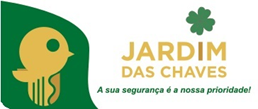 Jardim das Chaves – Multiserviços, LdaPraça Dr. Francisco Sá Carneiro nº 5 A  2750-350 CascaisTel. 214 831 904 – 214 846 503 Fax 214 840 533NIF 510 665 195www.jardimdaschaves.pt geral@jardimdaschaves.pt        Minuta para abertura de Porta sem chaveEu,_____________________________________________, portador do Documento de Identificação nº______________ declaro para os devidos efeitos, que assumo a responsabilidade pela abertura da porta e substituição da fechadura do apartamento/loja, sito na Rua ________________________________________, nº. __________, andar ___________, localidade _____________________, da qual sou proprietário/inquilino. Cascais, _______ de ___________________ 20___                                                          Assinatura                                          ______________________________________Documentos a anexar: * Fotocópia do B.I. / C.C. do proprietário/inquilino. * Fotocópia da Caderneta Predial actualizada ou do Contrato de   arrendamento e último recibo. * Declaração escrita pelo cliente numa folha branca. Importante: * A falta de um destes documentos, ou que os mesmos não identifiquem claramente que a pessoa interveniente é proprietária/inquilina do imóvel implica a não abertura do mesmo. * Para segurança do técnico o Jardim das Chaves pode ter a necessidade de solicitar a intervenção das autoridades competentes, ficando os encargos por conta do cliente. * A porta só poderá ser aberta na presença do proprietário/inquilino, caso não seja possível é necessário uma procuração dando plenos poderes a outra pessoa para se responsabilizar pela abertura da porta. Esta procuração deve ser passada pelas autoridades competentes, devendo o mesmo entregar uma fotocópia dos seus documentos de identificação e a declaração de abertura estar em seu nome. 